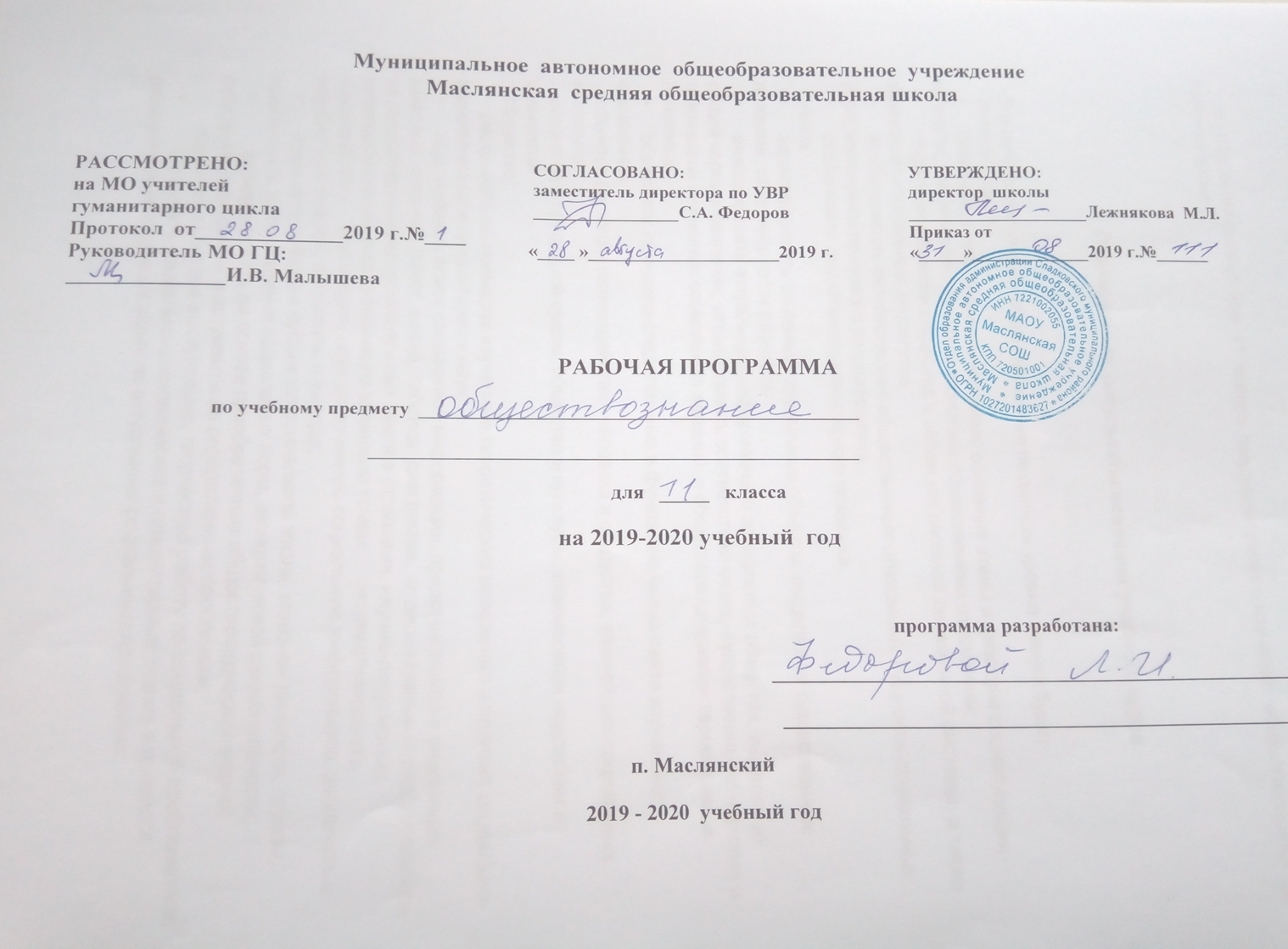 Рабочая программа по обществознанию, 11 классПланируемые результаты освоения учебного предмета, курсаВ результате изучения обществознания на данном уровне ученик будетЗнать/понимать•	биосоциальную сущность человека, основные этапы и факторы социализации личности, место и роль человека в системе общественных отношений;•	тенденции развития общества в целом как сложной динамичной системы, а также важнейших социальных институтов;•	необходимость регулирования общественных отношений, сущность социальных норм, механизмы правового регулирования;•	особенности социально-гуманитарного познания.Уметь:•	характеризовать основные социальные объекты, выделяя их существенные признаки, закономерности развития;•	анализировать актуальную информацию о социальных объектах, выявляя их общие черты и различия; устанавливать соответствия между существенными чертами и признаками изученных социальных явлений, и обществоведческими терминами, и понятиями;•	объяснять: причинно-следственные и функциональные связи изученных социальныхобъектов (включая взаимодействия человека и общества, важнейших социальных институтов,общества и природной среды, общества и культуры, взаимосвязи подсистем и элементовобщества);•  раскрывать на примерах изученные теоретические положения и понятия социально-экономических и гуманитарных наук;•	осуществлять поиск социальной информации, представленной в различных знаковых системах (текст, схема, таблица, диаграмма, аудиовизуальный ряд); извлекать из неадаптированных оригинальных текстов (правовых, научно-популярных, публицистических и др.) знания по заданным темам; систематизировать, анализировать    и обобщать неупорядоченную социальную информацию; различать в ней факты и мнения, аргументы и вывода;•	оценивать действия субъектов социальной жизни, включая личности, группы, организации, с точки зрения социальных норм, экономической рациональности;•	    формулировать на основе приобретенных обществоведческих знаний собственные суждения и аргументы по определенным проблемам;•	подготовить устное выступление, творческую работу по социальной проблематике;•	    применять социально-экономические и гуманитарные знания в процессе решения познавательных задач по актуальным социальным проблемам.Использовать приобретенные знания и умения в практической деятельности и повседневной жизни для:•	успешного    выполнения    типичных    социальных    ролей; сознательного взаимодействия с различными социальными институтами;•	совершенствования собственной познавательной деятельности;•	критического восприятия информации, получаемой в межличностном общении и в массовой   коммуникации; осуществления   самостоятельного   поиска, анализа   и использования собранной социальной информации.•	решения   практических жизненных   проблем, возникающих в социальной деятельности;•	ориентировки в актуальных общественных событиях, определения личной гражданской позиции;•	предвидения возможных последствий определенных социальных действий;•	оценки происходящих событий и поведения людей с точки зрения морали и права;•	реализации и защиты прав человека и гражданина, осознанного выполнения гражданских обязанностей;•	осуществления конструктивного взаимодействия людей с разными убеждениями, культурными ценностями и социальным положением.СодержаниеГлава I . Экономическая жизнь общества  Роль экономики в жизни общества.Экономика: наука и  хозяйство. Что изучает экономическая наука. Экономическая деятельность. Измерители экономической деятельности. Понятие ВВП. Экономический рост и развитие. Факторы экономического роста. Экономические циклы. Рыночные отношения в экономике. Рынок и рыночные структуры. Конкуренция и монополия. Спрос и предложение. Факторы спроса и предложения. Фондовый рынок. Акции, облигации и другие ценные бумаги. Роль фирм в экономике. Факторы производства и факторные доходы. Постоянные и переменные издержки. Экономические и бухгалтерские издержки и прибыль. Налоги, уплачиваемые предприятиями. Бизнес   в экономике.    Организационно-правовые   формы   и   правовой   режим предпринимательской деятельности. Правовые основы предпринимательской деятельности. Источники финансирования бизнеса. Слагаемые успеха в бизнесе. Основные принципы менеджмента. Основы маркетинга. Экономика и государство. Роль государства в экономике. Общественные блага. Внешние эффекты. Госбюджет. Государственный долг Основы денежной и бюджетной политики Защита конкуренции и антимонопольное законодательство. Финансы в экономике. Банковская система. Роль центрального банка. Основные операции коммерческих банков. Финансовые институты Виды, причины и последствия инфляции. Занятость и безработица. Рынок труда. Безработица. Причины и экономические последствия безработицы. Государственная политика в области занятости. Мировая экономика. Государственная политика в области международной торговли. Глобальные проблемы экономики. Экономическая культура. Экономика потребителя. Сбережения, страхование. Защита прав потребителя. Экономика производителя. Рациональное экономическое поведение потребителя и производителя.             Глава II. Социальная сфера            Социальная структура общества. Многообразие социальных групп. Социальное  неравенство. Социальная стратификация. Социальная мобильность. Социальные интересы.            Социальные  нормы и отклоняющееся поведение. Социальные нормы. Социальный контроль. Отклоняющееся (девиантное) поведение. Преступность.          Нации и межнациональные отношения. Что объединяет людей в нацию. Россия – многонациональное общество и единый народ. Межнациональные конфликты и пути их преодоления. Пути межнационального сближения. Национальная политика в России.           Семья и быт.  Семья как социальный институт. Функции семьи. Семья в современном обществе. Бытовые отношения. Дом, в котором мы живём.              Гендер – социальный пол. Гендерные стереотипы и роли.  Гендер и социализация. Гендерные отношения в современном обществе.              Молодёжь в современном обществе. Молодёжь как социальная группа. Развитие социальных ролей в юношеском  возрасте. Молодёжная субкультура. Демографическая ситуация в современной России. Изменение численности населения России. возрастной состав населения России. Рождаемость  и смертность. Миграция. Глава  III. Политическая жизнь общества.Политика и власть. Политическая деятельность и общество.  Политическая сфера и политические институты. Политические отношения. Политическая власть.  Политическая система. Структура и функции политической системы. Государство в политической системе.  Политический режим. Демократические перемены в России.Гражданское общество и правовое государство. Сущность правового государства. Гражданское общество. Местное самоуправление. Демократические выборы. Избирательная система. Типы избирательных систем. Избирательная кампания. Политические партии и партийные системы. Понятие политической партии и движения. Типология и функции политических партий. Типы партийных систем. Политическая элита и политическое лидерство. Политическая элита. Политическое лидерство. Роль политического лидера. Типы лидерства. Политическое сознание. Обыденное и теоретическое сознание. Что такое идеология. Современные политические идеологии. Роль идеологии в политической жизни. Политическая психология. Средства массовой информации и политическое сознание. Политическое поведение. Многообразие форм политического поведения. Политический терроризм. Регулирование политического поведения. Политический процесс и культура политического участия. Сущность и этапы политического процесса. Политическое участие. Политическая культура. Взгляд в будущее. Общество перед лицом угроз и вызовов в XXI веке. Возможная альтернатива. Постиндустриальное (информационное) общество. Тематическое планированиеПриложение Календарно- тематическое планирование № темыНазвание темыКоличество часовВведение 11Глава 1. Экономическая жизнь общества23Повторительно – обобщающий урок по главе1Контрольная работа по изученной главе12Глава 2. Социальная сфера14Повторительно – обобщающий урок по главе 1Контрольно – проверочная  работа по изученной главе 13Глава 3. Политическая жизнь общества21Повторительно – обобщающий урок по главе 1Контрольно – проверочная  работа по изученной главе15Итоговое повторение3Итого 68№Дата Тема урокаКол-во часов 1 Введение. Роль экономики в жизни общества1Глава 1. Экономическая жизнь общества (23 ч.)Глава 1. Экономическая жизнь общества (23 ч.)Глава 1. Экономическая жизнь общества (23 ч.)2-3Экономика: наука и хозяйство.24-5Экономический рост и развитие 26-7Рыночные  отношения в экономике28-9Фирма в экономике210-11Правовые основы предпринимательской деятельности 212-13Слагаемые успеха в бизнесе214-16Экономика и государство 217-18Финансы в экономике219-20Занятость и безработица221-22Мировая экономика223-24Экономическая культура225Повторительно-обобщающий урок «Экономическая жизнь общества»126Контрольно-проверочная работа «Экономическая жизнь общества1Глава 2. Социальная сфераГлава 2. Социальная сфераГлава 2. Социальная сфера1427-28Социальная структура общества 229-30Социальные нормы и отклоняющееся поведение 231-32-33Нации и межнациональные отношения 334-35Семья и быт 236-37Гендер – социальный пол   238-39Молодёжь в современном мире 240-41Демографическая ситуация в современной  России   242Повторительно-обобщающий урок «Социальная сфера»1Глава 3. Политическая жизнь обществаГлава 3. Политическая жизнь обществаГлава 3. Политическая жизнь общества2143-44Политика и власть 245-46Политическая система247-48Гражданское общество и правовое государство 249-50Демократические выборы 251-52Политические партии и партийные системы 253-54Политическая элита и политическое лидерство 255-56Политическое сознание257-58Политическое поведение259-60Политический процесс и культура политического участия261-62Взгляд в будущее 263-64Повторительно-обобщающий урок «Политическая жизнь общества»265Контрольно-проверочная работа «Политическая жизнь общества»166-68Итоговое повторение3